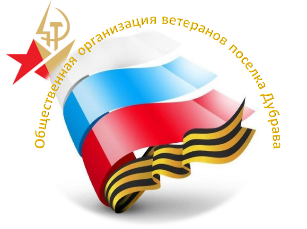 Орган издания общественной организации ветеранов и инвалидов поселка Дубрава  День ПобедыВ День Победы, 9 мая, по улицам Дубравы прошла колонна Бессмертного полка. Вместе со всеми жителями Дубравы в его строю шли и ветераны с портретами своих родственников, участвовавших в той далекой войне. «В последние годы появилось много новых праздников. Но День Победы – это истинно народный праздник праздников. Для участников войны – это день Победы, для тех, кто ждал их – праздник со слезами на глазах, для нас – день воинской славы, для юных – наука побеждать», - сказала в своем выступлении на митинге заведующая библиотекой и председатель первичной ветеранской организации Т. А. Сомова. У поклонного крестаЭтой весной не пришлось собирать народ на уборку у поклонного креста и высадку цветов – люди сами сделали эту работу. Доброе дело не требует громких призывов. А людям, сделавшим его, - благодарность и низкий поклон.От чистого сердца25 мая жители поселка Дубрава приглашались на субботник. Уборка на территории Дубравского кладбища проводится ежегодно. Это важное дело. Люди собираются с косами, пилами, топорами, лопатами и другим инвентарем, чтобы навести порядок возле захоронений своих родственников. Но и другие места не остаются без присмотра. Здесь наводят порядок неравнодушные люди. И таких хочется назвать особо. Это Махотина Н. И., Зотина В. А., Дюденкова Н. В., Дюденков В. В., Волков С. В., Савинов А. А., Бородин С. И., Мусатов Н. В., Мусатов Д. Н., Гусев В. В., Гусев А. Е., Корнилов А. И., Корнилов И. Л., Русаков А. В., Ковалиш В. В., Рябов Н. В., Головкин В. В. Хочется выразить им благодарность за отзывчивость и понимание. А еще выражаем благодарность администрации Дубравского сельского Совета за действенную помощь жителям.Л. И. СильвестровНачало положено(в интервью с главой администрации Дубравского сельсовета мы услышали следующее)«В мае начали демонтировать расселенный дом 9. По окончании демонтажа начнут разбирать дом 10. Одновременно идет перекладка газопровода вдоль этих домов.Готова конкурсная документация по ремонту дороги к Жедринскому кладбищу. Дорога будет в щебеночном исполнении по всему порядку Саракуша до кладбища. Там будет сделан разворот с парковкой. Стоимость работ 760 тысяч рублей за счет бюджетных средств. В начале июня пройдет аукцион, и организация, которая его выиграет, начнет незамедлительно ремонт дороги.» А. М. ШабановИ мы – юбиляры Сегодня мы говорим о нашей ветеранской газете – в мае исполняется год с ее первого выпуска. Пусть о ней скажут читатели.Вы читаете нашу ветеранскую газету?Ольга: Да, я не только читаю, но и каждый экземпляр храню, чтобы перечитать еще раз.Что показалось вам наиболее интересным из напечатанного?Вера: Была заметка о том, что будут ремонтировать памятник в парке, а что-то никто не собирает на него деньги. Вы нас информируйте об этом.О чем, по вашему мнению, мы мало пишем?Галина: Я бы почитала о том, как дела в хозяйстве. Ведь мы ушли на пенсию, а все равно интересно, как там дела, что нового в акционерном обществе.Надежда: Видим, что в Дубраве происходят какие-то события, а широкого информирования нет. Вот и рождаются разного рода домыслы. Например, где и когда будут строить новый дом вместо аварийного? Уже называлось, наверное, мест пять, и каждый раз с убедительностью в достоверности. Вот и предлагаем руководителям использовать эту газету для общения с народом – газету ведь читает треть жителей поселка.Что пожелаете газете к первому юбилею?Светлана: Желаем газете жить долго, а выходить почаще!Объявление Библиотека примет в дар старую чернильницу и ручку с пером.  Очень нужно до 10 июня! Официальный отделИз постановления № 26 от 30.03.2019 года Администрация Дубравского сельсоветаО внесении изменений в муниципальную программу «Формирование современной городской среды на территории поселения  Дубравский сельсовет на 2018-2022 годы».Адресный перечень всех дворовых территорий, нуждающихся и подлежащих благоустройству в 2018-2024 гг.: поселок Дубрава ул. Молодежная, д. д. 7,6, 5, 4, 3, 2, 1 Планируемое благоустройство:- ремонт дворовых проездов;- обеспечение освещения дворовых территорий;- установка скамеек;- установка урн для мусора.Мероприятия по проведению работ по образованию земельных участков, на которых расположены многоквартирные дома, работы по благоустройству дворовых территорий которых софинансируются из бюджета Нижегородской области:- проведение кадастровых работ;- постановка земельных участков на кадастровый учет;- определение долей собственников квартир МКД в праве общей долевой собственности на земельный участок;- регистрация права общей долевой собственности на земельный участокПрочитано на сайте http://dk.nnov.ru/dubravskij-selsovet/ С Днем рождения!Шубарев Лев АлександровичЖарков Александр ЮрьевичЗвицин Владимир МихайловичКраскова Марина ВикторовнаПряхин Юрий ВалентиновичЦимеркова Людмила ГеоргиевнаЗуенкова Елена ЕвгеньевнаДряхлова Валентина ИлларионовнаЗвягинцев Николай ЮрьевичСомов Александр ИвановичКурылева Вера ВладимировнаРазумов Николай ГавриловичМольков Олег АлександровичБородин Сергей Иванович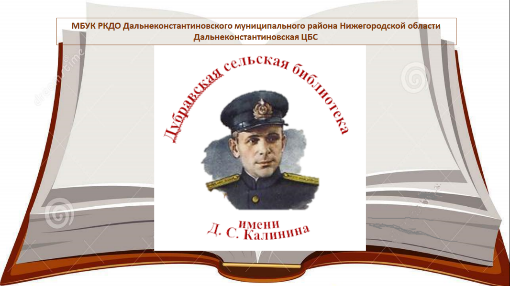 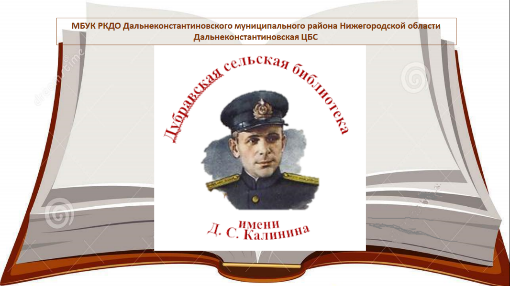 